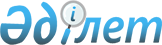 О признании утратившим силу постановления акимата города Приозерск от 9 марта 2011 года № 5/14 "Об установлении дополнительного перечня лиц, относящихся к целевым группам населения города Приозерск"Постановление акимата города Приозерск Карагандинской области от 25 августа 2016 года № 30/5      В соответствии с Законами Республики Казахстан от 23 января 2001 года "О местном государственном управлении и самоуправлении в Республике Казахстан", от 6 апреля 2016 года "О занятости населения", статьей 27 Закона Республики Казахстан от 6 апреля 2016 года "О правовых актах" акимат города Приозерск ПОСТАНОВЛЯЕТ: 

      1. Признать утратившим силу постановление акимата города Приозерск от 9 марта 2011 года № 5/14 " Об установлении дополнительного перечня лиц, относящихся к целевым группам населения города Приозерск" (зарегистрировано в реестре нормативных правовых актов за № 8-4-226 от 16 марта 2011 года).

      2. Информацию об утратившим силу постановлении акимата города Приозерск от 9 марта 2011 года № 5/14 "Об установлении дополнительного перечня лиц, относящихся к целевым группам населения города Приозерск" предоставить в Департамент юстиции Карагандинской области.

      3. Контроль за исполнением настоящего постановления возложить на заместителя акима города Приозерск Казиеву Б.А.


					© 2012. РГП на ПХВ «Институт законодательства и правовой информации Республики Казахстан» Министерства юстиции Республики Казахстан
				
      Аким города Приозерск

К. Камзин
